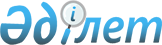 О внесении изменений и дополнения в решение III сессии Карагандинского областного маслихата от 14 декабря 2007 года N 35 "Об областном бюджете на 2008 год"Решение VI сессии Карагандинского областного маслихата от 22 мая 2008 года N 119. Зарегистрировано Департаментом юстиции Карагандинской области 09 
июня 2008 года N 1844



    В соответствии с 
 Бюджетным кодексом 
 Республики Казахстан от 24 апреля 2004 года,  
 Законом 
 Республики Казахстан от 23 января 2001 года "О местном государственном управлении в Республике Казахстан", областной маслихат 

РЕШИЛ

:




    1. Внести в решение III сессии Карагандинского областного маслихата от 14 декабря 2007 года 
 N 35 
 "Об областном бюджете на 2008 год" (зарегистрировано в Реестре государственной регистрации нормативных правовых актов за N 1837, опубликовано в газетах "Орталық Қазақстан" от 29 декабря 2007 года N 208-209 (20383), "Индустриальная Караганда" от 29 декабря 2007 года N 150 (20546)), в которое внесены изменения и дополнения решением V сессии Карагандинского областного маслихата от 27 марта 2008 года 
 N 79 
 "О внесении изменений и дополнений в решение III сессии Карагандинского областного маслихата от 14 декабря 2007 года N 35 "Об областном бюджете на 2008 год" (зарегистрировано в Реестре государственной регистрации нормативных правовых актов за N 1842, опубликовано в газетах "Орталық Қазақстан" от 10 апреля 2008 года N 57 (20440), "Индустриальная Караганда" от 10 апреля 2008 года N 42-43 (20588-20589)), следующие изменения и дополнение:

    1) в пункте 1:

    в подпункте 1):

    цифры "82056126" заменить цифрами "81806248";

    цифры "21685360" заменить цифрами "22249673";

    цифры "416103" заменить цифрами "416544";

    цифры "59954663" заменить цифрами "59140031";

    в подпункте 2):

    цифры "82210491" заменить цифрами "81716613";

    в подпункте 3):

    цифры "минус 154365" заменить цифрами "89635";

    в подпункте 4):

    цифры "296204" заменить цифрами "466204";

    цифры "850000" заменить цифрами "1020000";

    в подпункте 5):

    цифры "835000" заменить цифрами "909000";

    2) в пункте 2:

    цифры "19018951" заменить цифрами "18204319";

    цифры "1932331" заменить цифрами "1117699";

    3) в пункте 4:

    в абзаце втором подпункта 1):

    слово "Караганды" исключить;

    слова "города Темиртау" заменить словами "городов Темиртау, Караганды";

    4) дополнить пунктом 6-2 следующего содержания:

    "6-2. Учесть, что в составе расходов областного бюджета предусмотрены средства в сумме 170 000 тыс. тенге на кредитование Акционерного Общества "Фонд развития малого предпринимательства" в соответствии с постановлением Правительства Республики Казахстан от 6 ноября 2007 года 
 N 1039 
 "Об утверждении Плана первоочередных действий по обеспечению стабильности социально-экономического развития Республики Казахстан.";

    5) в пункте 18:

    цифры "2923840" заменить цифрами "3309774";

    6) в пункте 19:

    цифры "75790" заменить цифрами "75772";

    7) в пункте 27:

    цифры "1612372" заменить цифрами "1511568";

    8) приложение 1 к указанному решению изложить в новой редакции согласно приложению к настоящему решению.




    2. Настоящее решение вводится в действие с 1 января 2008 года.


      Председатель сессии,




      секретарь областного маслихата             Б. Жумабеков





Приложение



к решению VI сессии



Карагандинского областного маслихата



от 22 мая 2008 года N 119

Приложение 1



к решению III сессии



Карагандинского областного маслихата



от 14 декабря 2007 года N 35

Областной бюджет на 2008 год

					© 2012. РГП на ПХВ «Институт законодательства и правовой информации Республики Казахстан» Министерства юстиции Республики Казахстан
				
Категория

Категория

Категория

Категория

Сумма (тыс. тенге)

Класс

Класс

Класс

Сумма (тыс. тенге)

Подкласс

Подкласс

Сумма (тыс. тенге)

Наименование

Сумма (тыс. тенге)

1

2

3

4

5


I. Доходы



81806248



1



Налоговые поступления



22249673


01

Подоходный налог

9282382

2

Индивидуальный подоходный налог

9282382

03

Социальный налог

10057981

1

Социальный налог

10057981

05

Внутренние налоги на товары, работы и услуги

2909310

3

Поступления за использование природных и других ресурсов

2909310

2

Неналоговые поступления

416544

01

Доходы от государственной собственности

22476

3

Дивиденды на государственные пакеты акций, находящиеся в государственной собственности

323

4

Доходы на доли участия в юридических лицах, находящиеся в государственной собственности

441

5

Доходы от аренды имущества, находящегося в государственной собственности

11161

7

Вознаграждения (интересы) по кредитам, выданным из государственного бюджета

10551

04

Штрафы, пеня, санкции, взыскания, налагаемые государственными учреждениями, финансируемыми из государственного бюджета, а также содержащимися и финансируемыми из бюджета (сметы расходов) Национального Банка Республики Казахстан  

191268

1

Штрафы, пеня, санкции, взыскания, налагаемые государственными учреждениями, финансируемыми из государственного бюджета, а также содержащимися и финансируемыми из бюджета (сметы расходов) Национального Банка Республики Казахстан, за исключением поступлений от предприятий нефтяного сектора  

191268

06

Прочие неналоговые поступления

202800

1

Прочие неналоговые поступления

202800


4



Поступления трансфертов 



59140031


01

Трансферты из нижестоящих органов государственного управления

5220633

2

Трансферты из районных (городских) бюджетов

5220633

02

Трансферты из вышестоящих органов государственного управления

53919398

1

Трансферты из республиканского бюджета

53919398

Функциональная группа

Функциональная группа

Функциональная группа

Функциональная группа

Функциональная группа

Сумма (тыс. тенге)

Функциональная подгруппа

Функциональная подгруппа

Функциональная подгруппа

Функциональная подгруппа

Сумма (тыс. тенге)

Администратор бюджетных программ

Администратор бюджетных программ

Администратор бюджетных программ

Сумма (тыс. тенге)

Программа

Программа

Сумма (тыс. тенге)

Наименование

Сумма (тыс. тенге)

1

2

3

4

5

6


II. Затраты



81716613



1



Государственные услуги общего характера



1032619


01

Представительные, исполнительные и другие органы, выполняющие общие функции государственного управления

673901

110

Аппарат маслихата области

55955

001

Обеспечение деятельности маслихата области

55955

120

Аппарат акима области

617946

001

Обеспечение деятельности акима области

437496

002

Создание информационных систем

107250

113

Трансферты из местных бюджетов

73200

02

Финансовая деятельность

192504

257

Управление финансов области

192504

001

Обеспечение деятельности Управления финансов

123510

003

Организация работы по выдаче разовых талонов и обеспечение полноты сбора сумм от реализации разовых талонов

53256

009

Организация приватизации коммунальной собственности

4000

010

Учет, хранение, оценка и реализация имущества, поступившего в коммунальную собственность 

11738

05

Планирование и статистическая деятельность

145166

258

Управление экономики и бюджетного планирования области

145166

001

Обеспечение деятельности Управления экономики и бюджетного планирования

145166

09

Прочие государственные услуги общего характера

21048

120

Аппарат акима области

21048

008

Целевые трансферты на развитие бюджетам районов (городов областного значения) на обучение государственных служащих компьютерной грамотности

21048


2



Оборона



181122


01

Военные нужды

18589

250

Управление по мобилизационной подготовке, гражданской обороне, организации предупреждения и ликвидации аварий и стихийных бедствий области

18589

003

Мероприятия в рамках исполнения всеобщей воинской обязанности

18589

02

Организация работы по чрезвычайным ситуациям

162533

250

Управление по мобилизационной подготовке, гражданской обороне, организации предупреждения и ликвидации аварий и стихийных бедствий области

162533

001

Обеспечение деятельности Управления по мобилизационной подготовке, гражданской обороне и организации предупреждения и ликвидации аварий и стихийных бедствий

34661

005

Мобилизационная подготовка и мобилизация областного масштаба

55917

006

Предупреждение и ликвидация чрезвычайных ситуаций областного масштаба

71955


3



Общественный порядок, безопасность, правовая, судебная, уголовно-исполнительная деятельность



4811131


01

Правоохранительная деятельность

4811131

252

Исполнительный орган внутренних дел, финансируемый из областного бюджета 

4811131

001

Обеспечение деятельности исполнительного органа внутренних дел, финансируемого из областного бюджета

4620030

002

Охрана общественного порядка и обеспечение общественной безопасности на территории области

190054

003

Поощрение граждан, участвующих в охране общественного порядка

1047


4



Образование



10046389


02

Начальное, основное среднее и общее среднее образование

3623071

260

Управление физической культуры и спорта области

1266223

006

Дополнительное образование для детей по спорту

1101913

007

Общеобразовательное обучение одаренных в спорте детей в специализированных организациях образования

164310

261

Управление образования области

2356848

003

Общеобразовательное обучение по специальным образовательным учебным  программам

807901

006

Общеобразовательное обучение одаренных детей в специализированных организациях образования

529238

018

Целевые текущие трансферты бюджетам  районов (городов областного значения) на содержание вновь вводимых объектов образования

79807

026

Целевые текущие трансферты бюджетам  районов (городов областного значения) на внедрение новых технологий государственной системы в сфере образования

613640

048

Целевые текущие трансферты бюджетам районов (городов областного значения) на оснащение учебным оборудованием кабинетов физики, химии, биологии в государственных учреждениях начального, основного среднего и общего среднего образования

154481

058

Целевые текущие трансферты бюджетам районов (городов областного значения) на создание лингафонных и мультимедийных кабинетов в государственных учреждениях начального, основного среднего и общего среднего образования

171781

04

Техническое и профессиональное, послесреднее образование

3000258

253

Управление здравоохранения области

155205

024

Подготовка специалистов в организациях технического и профессионального образования

155205

261

Управление образования области

2845053

024

Подготовка специалистов в организациях технического и профессионального образования

2845053

05

Переподготовка и повышения квалификации специалистов

201383

252

Исполнительный орган внутренних дел, финансируемый из областного бюджета 

60761

007

Повышение квалификации и переподготовка кадров 

60761

253

Управление здравоохранения области

48221

003

Повышение квалификации и переподготовка кадров

48221

261

Управление образования области

92401

010

Повышение квалификации и переподготовка кадров

92401

09

Прочие услуги в области образования

3221677

261

Управление образования области

842687

001

Обеспечение деятельности Управления образования

70613

002

Создание информационных систем

2200

005

Приобретение и доставка учебников, учебно-методических комплексов для  областных государственных учреждений образования

21013

007

Проведение школьных олимпиад, внешкольных мероприятий и конкурсов областного масштаба

23692

011

Обследование психического здоровья детей и подростков и оказание психолого-медико-педагогической консультативной помощи населению

17291

012

Реабилитация и социальная адаптация детей и подростков с проблемами в развитии

28723

014

Целевые трансферты на развитие бюджетам районов (городов областного значения) на развитие человеческого капитала в рамках электронного правительства

207803

019

Присуждение грантов областным государственным учреждениям образования за высокие показатели работы

16696

113

Трансферты из местных бюджетов

437404

116

Развитие человеческого капитала в рамках электронного правительства

17252

271

Управление строительства области

2378990

005

Развитие объектов образования

2378990


5



Здравоохранение



26737455


01

Больницы широкого профиля

8240416

253

Управление здравоохранения области

8240416

004

Оказание стационарной медицинской помощи по направлению специалистов первичной медико-санитарной помощи и организаций здравоохранения

8240416

02

Охрана здоровья населения

1302877

253

Управление здравоохранения области

413322

005

Производство крови, ее компонентов и препаратов для местных организаций здравоохранения 

166396

006

Охрана материнства и детства

220569

007

Пропаганда здорового образа жизни

25639

017

Приобретение тест-систем для проведения дозорного эпидемиологического надзора

718

269

Управление государственного санитарно-эпидемиологического надзора области

889555

001

Обеспечение деятельности Управления государственного санитарно-эпидемиологического надзора

425763

002

Санитарно-эпидемиологическое благополучие населения

463061

003

Борьба с эпидемиями

731

03

Специализированная медицинская помощь

5760586

269

Управление государственного санитарно-эпидемиологического надзора области

320993

007

Централизованный закуп вакцин и других медицинских иммунобиологических препаратов для проведения иммунопрофилактики населения

320993

253

Управление здравоохранения области

5439593

009

Оказание медицинской помощи лицам, страдающим социально-значимыми заболеваниями и заболеваниями, представляющими опасность для окружающих

4556954

019

Обеспечение больных туберкулезом противотуберкулезными препаратами 

127091

020

Обеспечение больных диабетом противодиабетическими препаратами

304888

021

Обеспечение онкологических больных химиопрепаратами

385042

022

Обеспечение больных с почечной недостаточностью лекарственными средствами, диализаторами, расходными материалами и больных после трансплантации почек лекарственными средствами

65618

04

Поликлиники

6601734

253

Управление здравоохранения области

6601734

010

Оказание первичной медико-санитарной помощи населению

5495950

014

Обеспечение лекарственными средствами и специализированными продуктами детского и лечебного питания отдельных категорий населения на амбулаторном уровне

1105784

05

Другие виды медицинской помощи

1193495

253

Управление здравоохранения области

1193495

011

Оказание скорой и неотложной помощи

1124415

012

Оказание медицинской помощи населению в чрезвычайных ситуациях

69080

09

Прочие услуги в области здравоохранения

3638347

253

Управление здравоохранения области

334825

001

Обеспечение деятельности Управления здравоохранения

86144

008

Реализация мероприятий по профилактике и борьбе со СПИД в Республике Казахстан

212442

013

Проведение патологоанатомического вскрытия

9748

016

Обеспечение граждан бесплатным или льготным проездом за пределы населенного пункта на лечение

5892

018

Обеспечение деятельности информационно-аналитических центров

20599

271

Управление строительства области

3303522

007

Развитие объектов здравоохранения

3303522


6



Социальная помощь и социальное обеспечение



2057446


01

Социальное обеспечение

1661413

256

Управление координации занятости и социальных программ области

840618

002

Социальное обеспечение престарелых и инвалидов общего типа

840618

261

Управление образования области

768901

015

Социальное обеспечение сирот, детей, оставшихся без попечения родителей

768901

271

Управление строительства области

51894

008

Развитие объектов социального обеспечения

51894

02

Социальная помощь

307005

256

Управление координации занятости и социальных программ области

307005

003

Социальная поддержка инвалидов

169005

020

Целевые текущие трансферты бюджетам районов (городов областного значения) на выплату государственной адресной социальной помощи и ежемесячного государственного пособия на детей до 18 лет в связи с ростом размера прожиточного минимума

138000

09

Прочие услуги в области социальной помощи и социального обеспечения

89028

256

Управление координации занятости и социальных программ области

89028

001

Обеспечение деятельности Управления координации занятости и социальных  программ

84952

004

Создание информационных систем

4000

011

Оплата услуг по зачислению, выплате и доставке пособий и других социальных выплат

76


7



Жилищно-коммунальное хозяйство



5930602


01

Жилищное хозяйство

3245599

271

Управление строительства области

3245599

010

Целевые трансферты на развитие бюджетам районов (городов областного значения) на строительство жилья государственного коммунального жилищного фонда

689000

012

Целевые трансферты на развитие бюджетам районов (городов областного значения) на развитие и обустройство  инженерно-коммуникационной инфраструктуры

2425000

027

Целевые текущие трансферты бюджету города Приозерска Карагандинской области на капитальный ремонт жилья военнослужащих 

131599

02

Коммунальное хозяйство

2685003

279

Управление энергетики и коммунального хозяйства области 

2685003

001

Обеспечение деятельности Управления энергетики и коммунального хозяйства области

52523

002

Создание информационных систем

4500

113

Трансферты из местных бюджетов

2627980


8



Культура, спорт, туризм и информационное пространство



5792946


01

Деятельность в области культуры

4094839

262

Управление культуры области

1886641

001

Обеспечение деятельности Управления культуры

28503

002

Создание информационных систем

4285

003

Поддержка культурно-досуговой работы

750377

005

Обеспечение сохранности историко-культурного наследия и доступа к ним

195344

007

Поддержка театрального и музыкального искусства

871632

113

Трансферты из местных бюджетов

36500

271

Управление строительства области

2208198

016

Развитие объектов культуры

2208198

02

Спорт

1000950

260

Управление физической культуры и спорта области

847459

001

Обеспечение деятельности Управления физической культуры и спорта

34481

003

Проведение спортивных соревнований на областном уровне

18232

004

Подготовка и участие членов областных сборных команд по различным видам спорта на республиканских и международных спортивных соревнованиях

792746

005

Создание информационных систем

2000

271

Управление строительства области

153491

017

Развитие объектов физической культуры и спорта

153491

03

Информационное пространство

575855

259

Управление архивов и документации области

195583

001

Обеспечение деятельности Управления архивов и документации

15876

002

Обеспечение сохранности архивного фонда

177207

004

Создание информационных систем

2500

262

Управление культуры области

127269

008

Обеспечение функционирования областных библиотек

127269

263

Управление внутренней политики области

187743

002

Проведение государственной информационной политики через средства массовой информации

187743

264

Управление по развитию языков области

65260

001

Обеспечение деятельности Управления по развитию языков

17106

002

Развитие государственного языка и других языков народа Казахстана

48154

04

Туризм

4069

265

Управление предпринимательства и промышленности области

4069

005

Регулирование туристской деятельности

4069

09

Прочие услуги по организации культуры, спорта, туризма и информационного пространства

117233

263

Управление внутренней политики области

117233

001

Обеспечение деятельности Управления внутренней политики

80308

003

Реализация региональных программ в сфере молодежной политики

36925


9



Топливно-энергетический комплекс и недропользование 



75772


09

Прочие услуги в области топливно-энергетического комплекса и  недропользования

75772

271

Управление строительства области

75772

019

Целевые трансферты на развитие бюджетам районов (городов областного значения) на развитие теплоэнергетической системы

75772


10



Сельское, водное, лесное, рыбное хозяйство, особоохраняемые природные территории, охрана окружающей среды и животного мира, земельные отношения



3411248


01

Сельское хозяйство

1290548

255

Управление сельского хозяйства области

1290548

001

Обеспечение деятельности Управления сельского хозяйства

56987

002

Поддержка развития семеноводства

95076

005

Проведение процедур банкротства сельскохозяйственных организаций, не находящихся в республиканской собственности

1298

007

Создание информационных систем

1500

010

Поддержка развития животноводства

129384

011

Повышение урожайности и качества продукции растениеводства, удешевление стоимости горюче-смазочных материалов и других товарно-материальных ценностей, необходимых для проведения весенне-полевых и уборочных работ

443063

013

Повышение продуктивности и качества продукции животноводства

462028

014

Субсидирование стоимости услуг по доставке воды сельскохозяйственным товаропроизводителям

101212

02

Водное хозяйство

1281213

254

Управление природных ресурсов и регулирования природопользования области

97226

002

Установление водоохранных зон и полос водных объектов

97226

255

Управление сельского хозяйства области

164432

009

Субсидирование стоимости услуг по подаче питьевой воды из особо важных групповых систем водоснабжения, являющихся безальтернативными источниками питьевого водоснабжения

164432

271

Управление строительства области

1019555

029

Целевые трансферты на развитие бюджетам районов (городов областного значения) на развитие системы водоснабжения

1019555

03

Лесное хозяйство

145388

254

Управление природных ресурсов и регулирования природопользования области

145388

005

Охрана, защита, воспроизводство лесов и лесоразведение

145388

05

Охрана окружающей среды

672352

254

Управление природных ресурсов и регулирования природопользования области

279471

001

Обеспечение деятельности Управления природных ресурсов и регулирования природопользования

34200

008

Проведение мероприятий по охране окружающей среды

217517

010

Содержание и защита особо охраняемых природных территорий

27754

271

Управление строительства области

392881

022

Развитие объектов охраны окружающей среды

392881

06

Земельные отношения

21747

251

Управление земельных отношений области

21747

001

Обеспечение деятельности Управления земельных отношений

21747

002

Создание информационных систем

0


11



Промышленность, архитектурная, градостроительная и строительная деятельность



754381


02

Архитектурная, градостроительная и строительная деятельность

754381

267

Управление государственного архитектурно-строительного контроля области

26476

001

Обеспечение деятельности Управления государственного архитектурно-строительного контроля

26476

271

Управление строительства области

673277

001

Обеспечение деятельности Управления строительства

42566

113

Трансферты из местных бюджетов

630711

272

Управление архитектуры и градостроительства области

54628

001

Обеспечение деятельности Управления архитектуры и градостроительства 

20728

003

Создание информационных систем

33900


12



Транспорт и коммуникации



6137334


01

Автомобильный транспорт

3026655

268

Управление пассажирского транспорта и автомобильных дорог области

3026655

003

Обеспечение функционирования автомобильных дорог

3026655

09

Прочие услуги в сфере транспорта и коммуникаций

3110679

268

Управление пассажирского транспорта и автомобильных дорог области

3110679

001

Обеспечение деятельности Управления пассажирского транспорта и автомобильных дорог

43156

002

Развитие транспортной инфраструктуры

618000

005

Организация пассажирских перевозок по социально значимым межрайонным (междугородним) сообщениям

1011728

006

Создание информационных систем

3800

113

Трансферты из местных бюджетов

1433995


13



Прочие



2014020


01

Регулирование экономической деятельности

69456

265

Управление предпринимательства и промышленности области

69456

001

Обеспечение деятельности Управления предпринимательства и промышленности

53165

113

Трансферты из местных бюджетов

16291

09

Прочие

1944564

256

Управление координации занятости и социальных программ области

176300

021

Погашение оставшейся части задолженности по заработной плате работников ГАО "Карметкомбинат", образовавшейся до ноября 1995 года

176300

257

Управление финансов области

1511568

012

Резерв местного исполнительного органа области

1511568

258

Управление экономики и бюджетного планирования области

243028

003

Разработка технико-экономического обоснования местных бюджетных инвестиционных проектов (программ) и проведение его экспертизы

243028

265

Управление предпринимательства и промышленности области

13668

007

Реализация Стратегии индустриально-инновационного развития

13668


15



Трансферты



12734148


01

Трансферты

12734148

257

Управление финансов области

12734148

007

Субвенции

12606409

011

Возврат неиспользованных (недоиспользованных) целевых трансфертов

127739


III. Операционное сальдо


89635


IV. Чистое бюджетное кредитование


466204

Бюджетные кредиты 

1020000


7



Жилищно-коммунальное хозяйство



850000


01

Жилищное хозяйство

850000

271

Управление строительства области 

850000

009

Кредитование бюджетов районов (городов областного значения) на строительство и приобретение жилья

850000


13



Прочие



170000


03

Поддержка предпринимательской деятельности и защита конкуренции    

170000

265

Управление предпринимательства и промышленности области    

170000

010

Кредитование АО "Фонд развития малого предпринимательства" на реализацию государственной инвестиционной политики

170000

Категория

Категория

Категория

Категория

Сумма (тыс. тенге)

Класс

Класс

Класс

Сумма (тыс. тенге)

Подкласс

Подкласс

Сумма (тыс. тенге)

Наименование

Сумма (тыс. тенге)

1

2

3

4

5

Погашение бюджетных кредитов

553796

5

Погашение бюджетных кредитов

553796

01

Погашение бюджетных кредитов

553796

1

Погашение бюджетных кредитов, выданных из государственного бюджета

553796

Функциональная группа

Функциональная группа

Функциональная группа

Функциональная группа

Функциональная группа

Сумма (тыс. тенге)

Функциональная подгруппа

Функциональная подгруппа

Функциональная подгруппа

Функциональная подгруппа

Сумма (тыс. тенге)

Администратор бюджетных программ

Администратор бюджетных программ

Администратор бюджетных программ

Сумма (тыс. тенге)

Программа

Программа

Сумма (тыс. тенге)

Наименование

Сумма (тыс. тенге)

1

2

3

4

5

6


V. Сальдо по операциям с финансовыми активами


909000

Приобретение финансовых активов 

909000


13



Прочие



909000


09

Прочие

909000

257

Управление финансов области

909000

005

Формирование или увеличение уставного капитала юридических лиц

909000

Функциональная группа

Функциональная группа

Функциональная группа

Функциональная группа

Функциональная группа

Сумма (тыс. тенге)

Функциональная подгруппа

Функциональная подгруппа

Функциональная подгруппа

Функциональная подгруппа

Сумма (тыс. тенге)

Администратор бюджетных программ

Администратор бюджетных программ

Администратор бюджетных программ

Сумма (тыс. тенге)

Программа

Программа

Сумма (тыс. тенге)

Наименование

Сумма (тыс. тенге)

1

2

3

4

5

6


VI. Дефицит бюджета 



-1285569



VII. Финансирование дефицита бюджета



1285569

